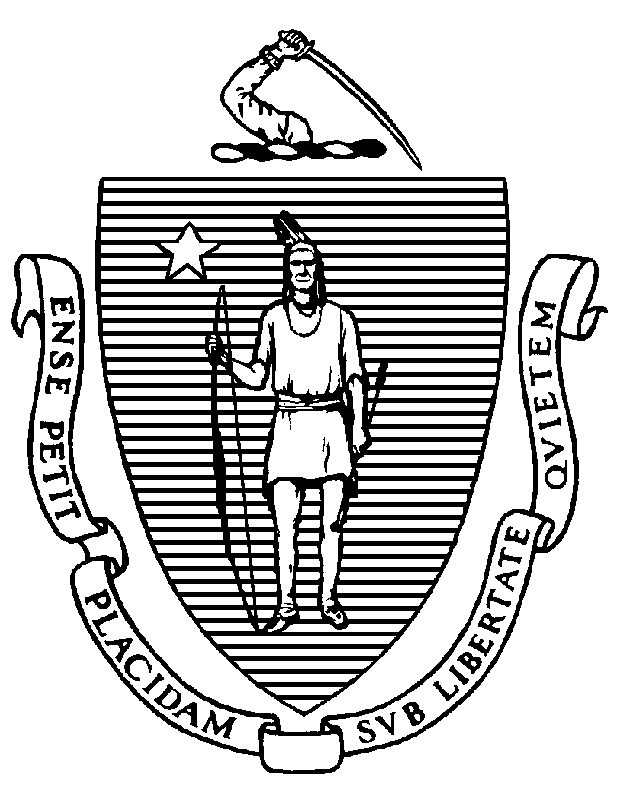 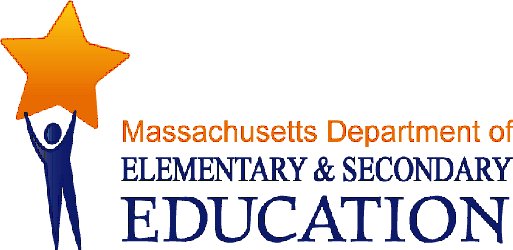 COORDINATED PROGRAM REVIEWMID-CYCLE REPORT: Atlantis Charter School MCR Onsite Date: 11/24/2014Program Area: Special EducationMitchell D. Chester, Ed.D.Commissioner of Elementary and Secondary EducationCOORDINATED PROGRAM REVIEWMID-CYCLE REPORTCOORDINATED PROGRAM REVIEWMID-CYCLE REPORTCOORDINATED PROGRAM REVIEWMID-CYCLE REPORTSE Criterion # 3A - Special requirements for students on the autism spectrumRating:ImplementedBasis for Findings:Review of student records and documentation indicated that for students identified with a disability on the autism spectrum, IEP Teams consistently consider and specifically address the following:1) The verbal and nonverbal communication needs of the child;2) The need to develop social interaction skills and proficiencies;3) The needs resulting from the child's unusual responses to sensory experiences;4) The needs resulting from resistance to environmental change or change in daily routines;5) The needs resulting from engagement in repetitive activities and stereotyped movements;6) The need for any positive behavioral interventions, strategies, and supports to address any behavioral difficulties resulting from the autism spectrum disorder;7) Other needs resulting from the child's disability that impact progress in the general curriculum, including social and emotional development.The Team documents its discussion in the IEP through the goals and services, as well as in the Notice of Proposed School District Action (N1) sent to parents.SE Criterion # 26 - Parent participation in meetingsRating:ImplementedBasis for Findings:The charter school provided its special education student roster as requested by the Department.SE Criterion # 32 - Parent advisory council for special educationRating:ImplementedBasis for Findings:Document review and interviews indicated that the charter school's parent advisory council (PAC) participates in the planning, development, and evaluation of the school’s special education programs.SE Criterion # 51 - Appropriate special education teacher licensureRating:ImplementedBasis for Findings:Document review and interviews demonstrated that Atlantis Charter School, as a Commonwealth charter school, employs only special education teachers who hold current and valid special education licenses to provide specialized instruction.